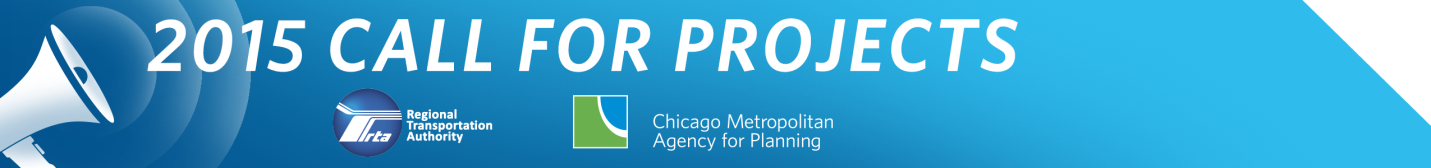 Application form:Community Planning Program andLocal Technical Assistance ProgramDEADLINE: Noon on Thursday, June 26, 2014
This application form is online at www.rtachicago.com/applications.  You may submit the form by email to applications@rtachicago.com.   Upon receipt of application, you will receive an e-mail verifying that your application has been received.  1. Name of Applicant: 
2. Main Contact for Application (please include name, phone number and email): 3. Type of Applicant (please check any that apply):
___X_ Local government
____ Multijurisdictional group* 			Please list the members of the group (including 						government and nongovernmental organizations):__________________________________________
__________________________________________
__________________________________________	____ Nongovernmental organization*		Name of local government partner(s):__________________________________________
__________________________________________
__________________________________________*Applications submitted by multijurisdictional groups and nongovernmental organizations must include a letter indicating support from each relevant local government.  See the FAQs for more information.  Nongovernmental applicants are strongly encouraged to contact CMAP or the RTA prior to submitting their application to discuss their project and the demonstration of local support.4. Project Type (please check any that apply):Please check all statements below that describe characteristics of your project.  (This will help us determine whether your project is best handled by CMAP or RTA.)____ My project involves preparation of a plan.__x__ My project helps to implement a past plan.____ My project links land use, transportation, and housing.____ My project has direct relevance to public transit and supports the use of the existing transit system.____ My project is not directly related to transportation or land use, but implements GO TO 2040 in other ways.5. Project Location:Village of Fox Lake-Ordinance Review StudyVillage of Fox Lake comprehensive Land Use Plan (2011) www.foxlake.orgFox Lake Station Area Planning Study (2013) www.foxlake.orgVillage of Fox Lake Downtown and Lakefront Vision Plan (2011) www.foxlake.org6. Project Description:Please tell us what you would like to do in your community, and what assistance is needed.  The Village of Fox Lake has undergone several studies regarding growth, transportation, development recreation, residential and zoning issues affecting the community. In each of the studies, the recommendations listed encompass a review of the Village ordinances and codes to accommodate the plans moving forward. This is a very daunting task for a very small staff. The ordinances are very antiquated in some areas and are conflicting in other areas. This has led to much anxiety in the Building and Zoning Department, Water and Sewer Department, Administration and with the Village Board to the extent of what they are allowed to do and not to do. The conflicting information has led the Village into several law suits.Our goal is to review the Village Codes and begin the process of prioritizing changes that need to be made and a timeline that will ensure that the most up to date codes are positioned in place and create a timeline that will ensure the project is completed within a realistic period. This project will encompass all stakeholders which include all departments of the Village, the Plan Commission, Zoning Board, business and residents. We hope to create a Village Code that is easy to understand by all who read it and one that will allow the Village to move forward in their planning and development in a comprehensive, updated and streamlined format.